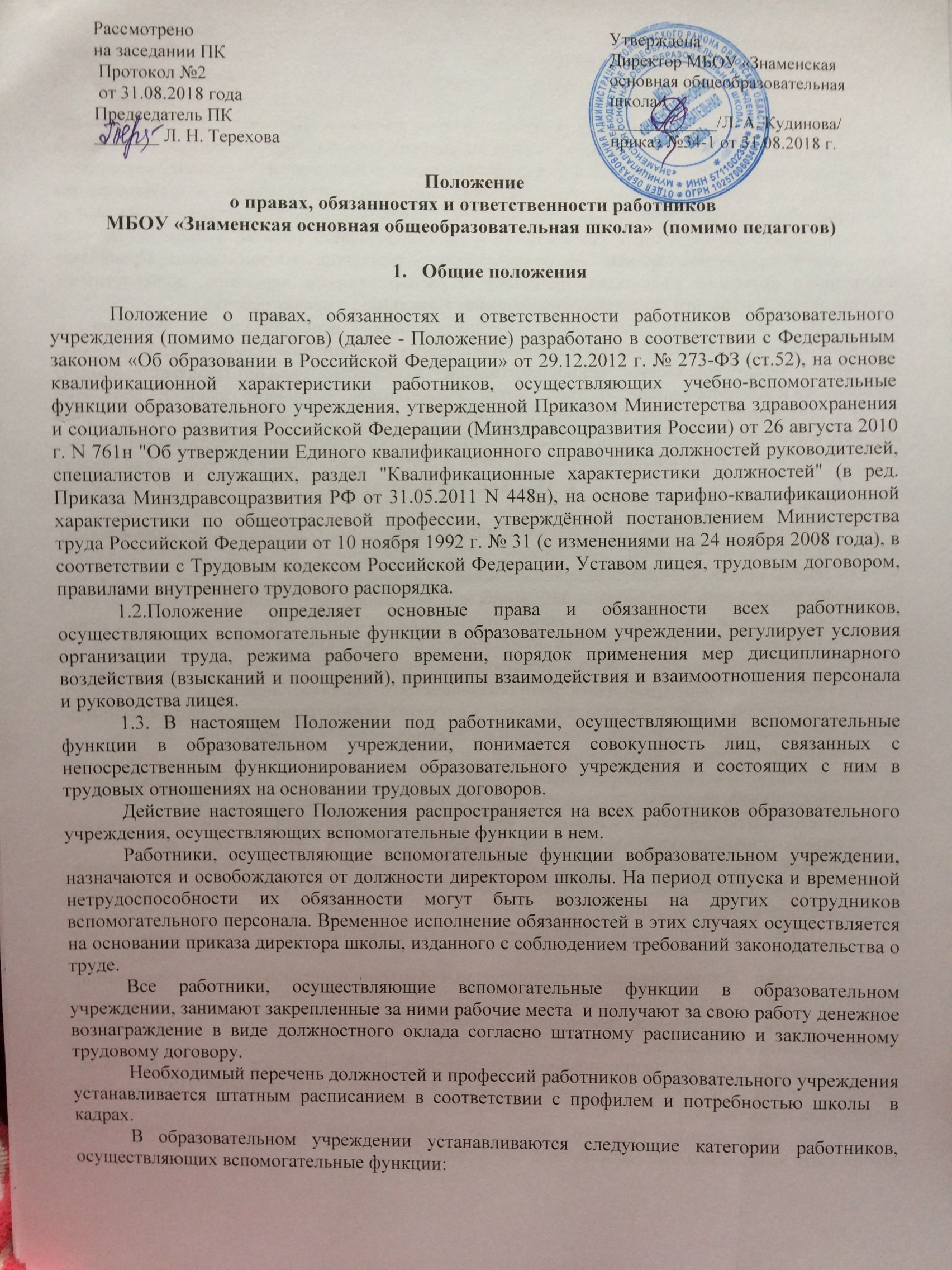 Главный бухгалтер.Рабочий по обслуживанию здания.Уборщик служебных помещений.Сторож.1.9.В своей деятельности сотрудники вспомогательного персонала руководствуются Конституцией Российской Федерации, Федеральным законом «Об образовании в Российской Федерации» от 29.12.2012 г. № 273-ФЗ, указами Президента Российской Федерации, решениями Правительства Российской Федерации и органов управления образованием всех уровней по вопросам образования и воспитания обучающихся, трудовым законодательством, правилами и нормами охраны труда, техники безопасности и противопожарной защиты, а также Уставом и локальными правовыми актами образовательного учреждения, в том числе Правилами внутреннего правового распорядка, приказами и распоряжениями директора, должностными инструкциями, настоящим Положением; соблюдают Конвенцию о правах ребенка.1.10. Деятельность работников, осуществляющих вспомогательные функции в образовательном учреждении строится в соответствии с принципами демократии, гуманизма, приоритета общечеловеческих ценностей, жизни и здоровья детей, гражданственности, системности и коллегиальности.1.11. Свою деятельность сотрудники вспомогательного персонала осуществляют в тесном контакте с администрацией, педагогическими работниками образовательного учреждения.2.  Обязанности работниковРаботники, осуществляющие вспомогательные функции в образовательном учреждении, должны знать:- Законы и иные нормативные правовые акты, регламентирующие образовательную деятельность; положения и должностные инструкции;- основы этики и эстетики; - правила делового общения;- правила внутреннего трудового распорядка;- правила по охране труда и пожарной безопасности;-осуществлять свою трудовую деятельность в соответствии с трудовым договором;-добросовестно и творчески подходить к исполнению своих обязанностей. -выполнять установленные нормы труда;-исполнять приказы, распоряжения и поручения директора образовательного учреждения;-обеспечивать высокую культуру своей производственной деятельности;-постоянно поддерживать и повышать уровень своей квалификации;- необходимый для исполнения трудовых обязанностей;-незамедлительно сообщить директору образовательного учреждения о возникновении ситуации, представляющей угрозу жизни и здоровью людей, сохранности имущества образовательного учреждения.3.Права работниковРаботники, осуществляющие вспомогательные функции в образовательном учреждении, имеют права в пределах своей компетенции:- давать обязательные распоряжения обучающимся во время их нахождения в образовательном учреждении;- представлять к дисциплинарной ответственности обучающихся за их проступки, дезорганизующие учебно-воспитательный процесс, в порядке, установленном Правилами о поощрениях и наказаниях;- на оборудование рабочего места по установленным нормам, обеспечивающим возможность выполнения ими должностных обязанностей.- на занятие должностей, предусмотренных Федеральным законом «Об образовании в Российской Федерации» от 29.12.2012 г. № 273-ФЗ, отвечая квалификационным требованиям, указанным в квалификационных справочниках, и (или) профессиональным стандартам;- на справедливые условия труда, в том числе на условия труда, отвечающие требованиям безопасности и гигиены, права на отдых, включая ограничение рабочего времени, предоставление выходных и нерабочих праздничных дней, оплачиваемого ежегодного отпуска;-своевременную и в полном объеме выплату заработной платы в соответствии со своей квалификацией, сложностью труда, количеством и качеством выполненной работы;- полную достоверную информацию об условиях труда и требованиях охраны труда на рабочем месте;- профессиональную подготовку, переподготовку и повышение своей квалификации.4.Ответственность работников4.1.За неисполнение или ненадлежащее исполнение без уважительных причин Устава и Правил внутреннего трудового распорядка образовательного учреждения, законных распоряжений директора и иных локальных нормативных актов, должностных обязанностей работники, осуществляющие вспомогательные функции в образовательном учреждении, несут дисциплинарную ответственность в порядке, определённом трудовым законодательством. За грубое нарушение трудовых обязанностей в качестве дисциплинарного наказания может быть применено увольнение.4.2.За применение, в том числе однократное, методов воспитания, связанных с физическим и психическим насилием над личностью обучающегося, работники, осуществляющие вспомогательные функции в образовательном учреждении, могут быть освобождены от занимаемой должности в соответствии с трудовым законодательством и Федеральным законом «Об образовании в Российской Федерации» от 29.12.2012 г. № 273-ФЗ. Увольнение за данный поступок не является мерой дисциплинарной ответственности.4.3.За нарушение правил пожарной безопасности, охраны труда, санитарно-гигиенических правил, работники, осуществляющие вспомогательные функции в образовательном учреждении, привлекаются к административной ответственности в порядке и в случаях, предусмотренных административным законодательством.4.4.За виновное причинение образовательному учреждению или участникам образовательного процесса ущерба в связи с исполнением (неисполнением) своих должностных обязанностей работники, осуществляющие вспомогательные функции, несут материальную ответственность в порядке и в пределах, установленных трудовым и (или) гражданским законодательством.Права, обязанности и ответственность работников образовательного учреждения, занимающих должности, указанные  в Федеральном законе «Об образовании в Российской Федерации» от 29.12.2012 г. № 273-ФЗ, устанавливаются законодательством Российской Федерации, Уставом, Правилами внутреннего трудового распорядка и иными локальными нормативными актами образовательного учреждения, должностными инструкциями и трудовыми договорами.